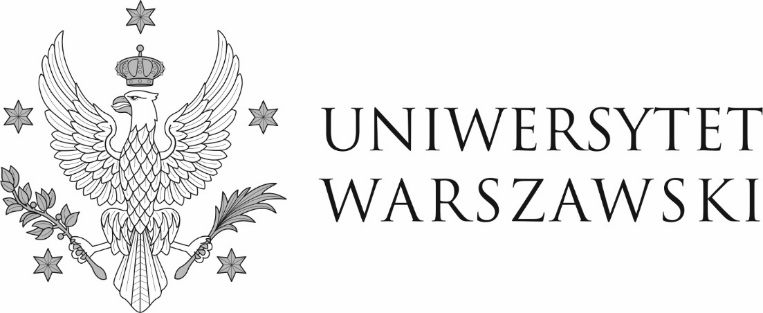 Warszawa, dnia 19.04.2022 r.DZP-361/1/2022/IG/416Do wszystkich zainteresowanychDotyczy: postępowania o udzielenia zamówienia publicznego prowadzonego w trybie przetargu nieograniczonego nr DZP-361/1/2022 na „Dostawę wyposażenia meblowego wraz z montażem oraz wykonanie niezbędnych projektów aranżacyjnych w ramach inwestycji projektu pn. „Budowa budynku naukowo-dydaktycznego ul. Dobra 55 (filologie i lingwistyka); II etap”, objętej programem wieloletnim pn. „Uniwersytet Warszawski 2016-2027”Zamawiający informuje, iż zmienia termin składania i otwarcia ofert. Składanie ofert - z dnia 21.04.2022 r. godz. 10:00 na dzień 27.04.2022 r. godz. 10:00Otwarcie ofert – z dnia 21.04.2022 r. godz. 11:00 na dzień 27.04.2022 r. godz. 11:00.W konsekwencji Zamawiający zmienia termin związania ofertą określony w art. 8 ust. 1 specyfikacji warunków zamówienia: z dnia 19.07.2022 r. na dzień 25.07.2022 r.W imieniu ZamawiającegoPełnomocnik Rektora ds. zamówień publicznychmgr Piotr Skubera